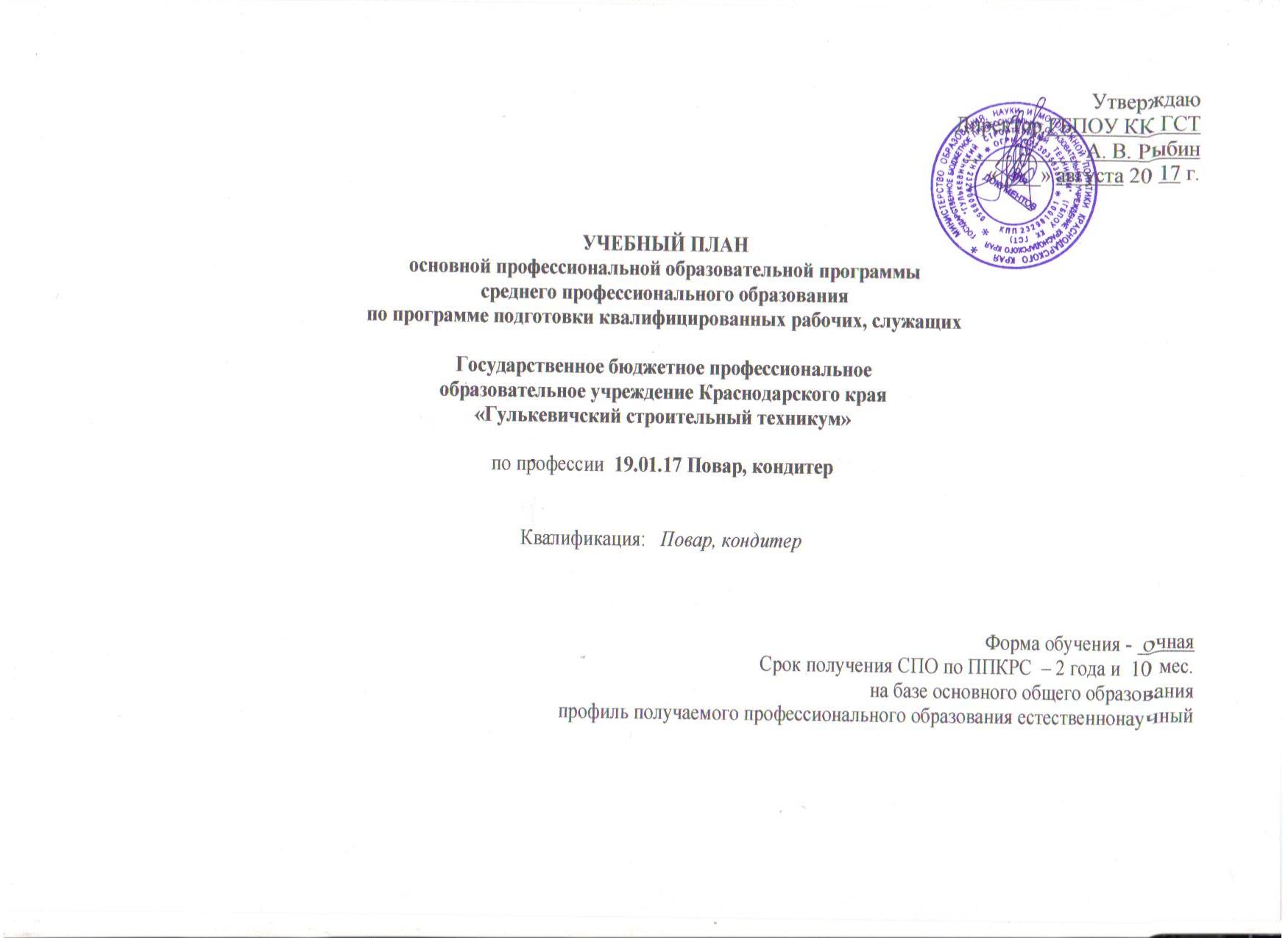 План учебного процесса по профессии 19.01.03 Повар, кондитер (2015-2018 уч.год)План учебного процесса по профессии 19.01.03 Повар, кондитер (2015-2018 уч.год)План учебного процесса по профессии 19.01.03 Повар, кондитер (2015-2018 уч.год)План учебного процесса по профессии 19.01.03 Повар, кондитер (2015-2018 уч.год)План учебного процесса по профессии 19.01.03 Повар, кондитер (2015-2018 уч.год)План учебного процесса по профессии 19.01.03 Повар, кондитер (2015-2018 уч.год)План учебного процесса по профессии 19.01.03 Повар, кондитер (2015-2018 уч.год)План учебного процесса по профессии 19.01.03 Повар, кондитер (2015-2018 уч.год)План учебного процесса по профессии 19.01.03 Повар, кондитер (2015-2018 уч.год)План учебного процесса по профессии 19.01.03 Повар, кондитер (2015-2018 уч.год)План учебного процесса по профессии 19.01.03 Повар, кондитер (2015-2018 уч.год)План учебного процесса по профессии 19.01.03 Повар, кондитер (2015-2018 уч.год)План учебного процесса по профессии 19.01.03 Повар, кондитер (2015-2018 уч.год)План учебного процесса по профессии 19.01.03 Повар, кондитер (2015-2018 уч.год)План учебного процесса по профессии 19.01.03 Повар, кондитер (2015-2018 уч.год)План учебного процесса по профессии 19.01.03 Повар, кондитер (2015-2018 уч.год)План учебного процесса по профессии 19.01.03 Повар, кондитер (2015-2018 уч.год)План учебного процесса по профессии 19.01.03 Повар, кондитер (2015-2018 уч.год)План учебного процесса по профессии 19.01.03 Повар, кондитер (2015-2018 уч.год)План учебного процесса по профессии 19.01.03 Повар, кондитер (2015-2018 уч.год)План учебного процесса по профессии 19.01.03 Повар, кондитер (2015-2018 уч.год)План учебного процесса по профессии 19.01.03 Повар, кондитер (2015-2018 уч.год)План учебного процесса по профессии 19.01.03 Повар, кондитер (2015-2018 уч.год)План учебного процесса по профессии 19.01.03 Повар, кондитер (2015-2018 уч.год)План учебного процесса по профессии 19.01.03 Повар, кондитер (2015-2018 уч.год)План учебного процесса по профессии 19.01.03 Повар, кондитер (2015-2018 уч.год)ИндексНаименование циклов, дисциплин, профессиональных модулей, МДК, практикФормы промежуточной аттестацииУчебная нагрузка обучающихся (час.)Учебная нагрузка обучающихся (час.)Учебная нагрузка обучающихся (час.)Учебная нагрузка обучающихся (час.)Распределение обязательной аудиторной нагрузки по курсам и семестрам (час. в семестр)Распределение обязательной аудиторной нагрузки по курсам и семестрам (час. в семестр)Распределение обязательной аудиторной нагрузки по курсам и семестрам (час. в семестр)Распределение обязательной аудиторной нагрузки по курсам и семестрам (час. в семестр)Распределение обязательной аудиторной нагрузки по курсам и семестрам (час. в семестр)Распределение обязательной аудиторной нагрузки по курсам и семестрам (час. в семестр)ИндексНаименование циклов, дисциплин, профессиональных модулей, МДК, практикФормы промежуточной аттестациимаксимальнаяСамостоятельная учебная работыОбязательная аудиторнаяОбязательная аудиторнаяI курсI курсII курсII курсIII курсIII курсИндексНаименование циклов, дисциплин, профессиональных модулей, МДК, практикФормы промежуточной аттестациимаксимальнаяСамостоятельная учебная работыВсего занятийвт. лаб. и прак. занятия.1сем. 17 нед.2сем.   18 нед.3сем. 13 нед.4сем. 14нед.5сем . 6нед.6сем. 7нед.   ОУД.00Общеобразовательные учебные дисциплины02з/ 12 дз/ 3э30781026205249549357943235816129ОУД.01Русский язык и литература -, -, Э,-,-,-4281432850102108264900ОУД.02Иностранный язык -, -, -, -,ДЗ,-256851711713436101000 ОУД.03Математика: алгебра и начала математического анализа;геометрия -, -, Э,-,-,-342114228456810852000 ОУД.04История   -, -, -, Э,-,-25786171034363442250ОУД.05Физическая культураЗ, З, З, ДЗ,-,-2568517105154363000ОУД.06Основы безопасности жизнедеятельности  -, ДЗ,-,-,-,-10836724534380000 ОУД.07Информатика  -, -, -, -,-,ДЗ1625410860000463329ОУД.08Физика -,-, ДЗ,-,-,-1625410828343638000ОУД.09Химия   -, -, -,Э,-,-33311117132683667000ОУД.10Обществознание(вкл. экономику и право) -, -, -, -,ДЗ,-25786171034532642160ОУД.11Биология  -,ДЗ,-,-,-,-10836721434380000ОУД.12География -, -, -, ДЗ,-,-10836721800264600ОУД.13Экология -, -, -, -,-,ДЗ10836721800264600УД.14Кубановедение -, -, -,ДЗ,-,-852857280005700УД.15Основы предпринимательской деятельности -, -, -, -,-,ДЗ541836180000360УД.16Основы бюджетной грамотности -,ДЗ,-,-,-,-541836180360000УД.17Деловое общение -, -, -,ДЗ,-,-762551150000510ОП.00Общепрофессиональный цикл0з/5дз/ 0э25474180901080360036ОП.01Основы микробиологии, санитарии и гигиена в пищевом производствеДЗ,-,-,-,-,-501436183600000ОП.02Физиология питания с основами товароведения продовольственных товаров.ДЗ,-,-,-,-,-501436183600000ОП.03Техническое оснащение и организация рабочего места.ДЗ,-,-,-,-,-511536183600000ОП.04Экономические и правовые основы производственной деятельности. -, -,  ДЗ,-. -,-501436180000036ОП.05Безопасность жизнедеятельности  -, -, -, ДЗ,-,-531736180036000П.00Профессиональный цикл0з/13дз/ 7э/8Э(к)2196252194425411249195423424646ПМ.00Профессиональные модули0з/13дз/7э/8Э(к)2124216190821811249195423407627ПМ.01Приготовление блюд из овощей и грибовЭк2042018420111730000МДК.01.01Технология обработки сырья и приготовления блюд из овощей и грибов -, Э, -, -,-,-6020402011290000УП.01.Учебная практика -, ДЗ, -, -,-,-3603600360000ПП. 01.Производственная практика -, ДЗ, -, -,-,-1080108001080000ПМ.02Приготовление блюд и гарниров из круп, бобовых, макаронных изделий, яиц, творога, теста.  Э(к)2042018420076108000МДК.02.01Технология подготовки сырья и приготовления блюд и гарниров из круп, бобовых, макаронных изделий, яиц, творога, теста. -, Э, -, -,-,-602040200400000УП. 02Учебная практика -, ДЗ, -, -,-,-3603600360000ПП. 02Производственная практика -, -, ДЗ, -, -,-1080108000108000ПМ.03Приготовления супов и соусов.  Э(к)241202212100014400МДК.03.01Технология приготовления супов и соусов -,-, ДЗ, -, -,-612041210004100УП.03Учебная практика -, -, -, -,-,-3603600003600ПП.03Производственная практика -, -, -, ДЗ, -,-1440144000014400ПМ.04Приготовления блюд из рыбы  Э(к)206211852300017900МДК.04. 01Технология обработки сырья и приготовления блюд из рыбы.  -, -,-,ДЗ,-,-622141210004100УП.04Учебная практика -, -, -, -,-,-3603600003600ПП.04Производственная практика -, -, -, ДЗ,-,-1080108000010800ПМ.05Приготовления блюд из мяса и домашней птицы.  Э(к)312322803200001800МДК.05.01Технология обработки сырья и приготовления блюд из мяса и домашней птицы. -, -, -, Э,-,-1083264320006400УП. 05Учебная практика -, -, -, -,-,-3603600000360ПП. 05Производственная практика -, -, -, -,ДЗ,-1800180000001800ПМ.06Приготовление и оформление холодных блюд и закусок.209221872100001870МДК.06.01Технология приготовления и оформление холодных блюд и закусок. -, -, -,- , Э,-652243210000430УП.06Учебная практика -, -, -, -,-,-3603600000360ПП.06Производственная практика -, -, -, -,ДЗ,-1080108000001080ПМ.07Приготовления сладких блюд и напитков  Э(к)204201842000000144МДК.07.01Технология приготовления сладких блюд и напитков. -, -, -, -, Э, -602040200000040УП.07Учебная практика -, -, -, -,-,-3603600000036ПП.07Производственная практика -, -, -, -,-,ДЗ1080108000000108ПМ.08Приготовление хлебобулочных, мучных и кондитерских изделий.  Э(к)544614836100000483МДК.08.01Технология приготовления хлебобулочных, мучных и кондитерских изделий. -, -, -, -,-, Э171611236100000123УП.08Учебная практика -, -, -, -,-,-7207200000072ПП.08Производственная практика -, -, -, -,-,ДЗ2880288000000288ФК.00Физическая культураЗ, ДЗ7236363600001224ВсегоВсего0з/23дз/ 8э/8Эк552813524176835612864612864612864ГИАГосударственная итоговая аттестация2нед.Консультации из расчета 4 часа на одного обучающегося на каждый учебный год.                                                                    Государственная (итогова) аттестация:                                                                                                                                                                                        Выпускная квалификационная работа     с 20.01.17 по 26.01.2017г.                                                                                                                 Консультации из расчета 4 часа на одного обучающегося на каждый учебный год.                                                                    Государственная (итогова) аттестация:                                                                                                                                                                                        Выпускная квалификационная работа     с 20.01.17 по 26.01.2017г.                                                                                                                 Консультации из расчета 4 часа на одного обучающегося на каждый учебный год.                                                                    Государственная (итогова) аттестация:                                                                                                                                                                                        Выпускная квалификационная работа     с 20.01.17 по 26.01.2017г.                                                                                                                 Консультации из расчета 4 часа на одного обучающегося на каждый учебный год.                                                                    Государственная (итогова) аттестация:                                                                                                                                                                                        Выпускная квалификационная работа     с 20.01.17 по 26.01.2017г.                                                                                                                 Консультации из расчета 4 часа на одного обучающегося на каждый учебный год.                                                                    Государственная (итогова) аттестация:                                                                                                                                                                                        Выпускная квалификационная работа     с 20.01.17 по 26.01.2017г.                                                                                                                 Всегодисциплин и МДК612648468504216252Консультации из расчета 4 часа на одного обучающегося на каждый учебный год.                                                                    Государственная (итогова) аттестация:                                                                                                                                                                                        Выпускная квалификационная работа     с 20.01.17 по 26.01.2017г.                                                                                                                 Консультации из расчета 4 часа на одного обучающегося на каждый учебный год.                                                                    Государственная (итогова) аттестация:                                                                                                                                                                                        Выпускная квалификационная работа     с 20.01.17 по 26.01.2017г.                                                                                                                 Консультации из расчета 4 часа на одного обучающегося на каждый учебный год.                                                                    Государственная (итогова) аттестация:                                                                                                                                                                                        Выпускная квалификационная работа     с 20.01.17 по 26.01.2017г.                                                                                                                 Консультации из расчета 4 часа на одного обучающегося на каждый учебный год.                                                                    Государственная (итогова) аттестация:                                                                                                                                                                                        Выпускная квалификационная работа     с 20.01.17 по 26.01.2017г.                                                                                                                 Консультации из расчета 4 часа на одного обучающегося на каждый учебный год.                                                                    Государственная (итогова) аттестация:                                                                                                                                                                                        Выпускная квалификационная работа     с 20.01.17 по 26.01.2017г.                                                                                                                 Всегоучебной практики07207272108Консультации из расчета 4 часа на одного обучающегося на каждый учебный год.                                                                    Государственная (итогова) аттестация:                                                                                                                                                                                        Выпускная квалификационная работа     с 20.01.17 по 26.01.2017г.                                                                                                                 Консультации из расчета 4 часа на одного обучающегося на каждый учебный год.                                                                    Государственная (итогова) аттестация:                                                                                                                                                                                        Выпускная квалификационная работа     с 20.01.17 по 26.01.2017г.                                                                                                                 Консультации из расчета 4 часа на одного обучающегося на каждый учебный год.                                                                    Государственная (итогова) аттестация:                                                                                                                                                                                        Выпускная квалификационная работа     с 20.01.17 по 26.01.2017г.                                                                                                                 Консультации из расчета 4 часа на одного обучающегося на каждый учебный год.                                                                    Государственная (итогова) аттестация:                                                                                                                                                                                        Выпускная квалификационная работа     с 20.01.17 по 26.01.2017г.                                                                                                                 Консультации из расчета 4 часа на одного обучающегося на каждый учебный год.                                                                    Государственная (итогова) аттестация:                                                                                                                                                                                        Выпускная квалификационная работа     с 20.01.17 по 26.01.2017г.                                                                                                                 Всегопроизводст.практики0108108252288396Консультации из расчета 4 часа на одного обучающегося на каждый учебный год.                                                                    Государственная (итогова) аттестация:                                                                                                                                                                                        Выпускная квалификационная работа     с 20.01.17 по 26.01.2017г.                                                                                                                 Консультации из расчета 4 часа на одного обучающегося на каждый учебный год.                                                                    Государственная (итогова) аттестация:                                                                                                                                                                                        Выпускная квалификационная работа     с 20.01.17 по 26.01.2017г.                                                                                                                 Консультации из расчета 4 часа на одного обучающегося на каждый учебный год.                                                                    Государственная (итогова) аттестация:                                                                                                                                                                                        Выпускная квалификационная работа     с 20.01.17 по 26.01.2017г.                                                                                                                 Консультации из расчета 4 часа на одного обучающегося на каждый учебный год.                                                                    Государственная (итогова) аттестация:                                                                                                                                                                                        Выпускная квалификационная работа     с 20.01.17 по 26.01.2017г.                                                                                                                 Консультации из расчета 4 часа на одного обучающегося на каждый учебный год.                                                                    Государственная (итогова) аттестация:                                                                                                                                                                                        Выпускная квалификационная работа     с 20.01.17 по 26.01.2017г.                                                                                                                 Всегоэкзаменов (в т.ч.Э (к))02(1)2(1)2(2)2(2)1(2)Консультации из расчета 4 часа на одного обучающегося на каждый учебный год.                                                                    Государственная (итогова) аттестация:                                                                                                                                                                                        Выпускная квалификационная работа     с 20.01.17 по 26.01.2017г.                                                                                                                 Консультации из расчета 4 часа на одного обучающегося на каждый учебный год.                                                                    Государственная (итогова) аттестация:                                                                                                                                                                                        Выпускная квалификационная работа     с 20.01.17 по 26.01.2017г.                                                                                                                 Консультации из расчета 4 часа на одного обучающегося на каждый учебный год.                                                                    Государственная (итогова) аттестация:                                                                                                                                                                                        Выпускная квалификационная работа     с 20.01.17 по 26.01.2017г.                                                                                                                 Консультации из расчета 4 часа на одного обучающегося на каждый учебный год.                                                                    Государственная (итогова) аттестация:                                                                                                                                                                                        Выпускная квалификационная работа     с 20.01.17 по 26.01.2017г.                                                                                                                 Консультации из расчета 4 часа на одного обучающегося на каждый учебный год.                                                                    Государственная (итогова) аттестация:                                                                                                                                                                                        Выпускная квалификационная работа     с 20.01.17 по 26.01.2017г.                                                                                                                 Всегодифф. зачетов363655Консультации из расчета 4 часа на одного обучающегося на каждый учебный год.                                                                    Государственная (итогова) аттестация:                                                                                                                                                                                        Выпускная квалификационная работа     с 20.01.17 по 26.01.2017г.                                                                                                                 Консультации из расчета 4 часа на одного обучающегося на каждый учебный год.                                                                    Государственная (итогова) аттестация:                                                                                                                                                                                        Выпускная квалификационная работа     с 20.01.17 по 26.01.2017г.                                                                                                                 Консультации из расчета 4 часа на одного обучающегося на каждый учебный год.                                                                    Государственная (итогова) аттестация:                                                                                                                                                                                        Выпускная квалификационная работа     с 20.01.17 по 26.01.2017г.                                                                                                                 Консультации из расчета 4 часа на одного обучающегося на каждый учебный год.                                                                    Государственная (итогова) аттестация:                                                                                                                                                                                        Выпускная квалификационная работа     с 20.01.17 по 26.01.2017г.                                                                                                                 Консультации из расчета 4 часа на одного обучающегося на каждый учебный год.                                                                    Государственная (итогова) аттестация:                                                                                                                                                                                        Выпускная квалификационная работа     с 20.01.17 по 26.01.2017г.                                                                                                                 Всегозачетов000000